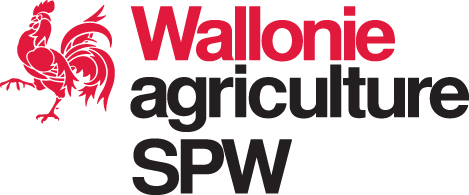 Département du Développement, de la Ruralité et des Cours d'eau et du Bien-être animalDIRECTION DE LA QUALITÉ et du bien-être animalLaboratoire d’analyses de semencesChemin de Liroux 2 B-5030 GEMBLOUXTél. : +32 (0)81 87 58 68Demande de délivrance d’un Bulletin international orange de lot de semences INFORMATION DU DEMANDEUR :Nom : 		 Adresse pour l’envoi du bulletin original : 		e-mail :		 Tél :		Fax : 	Nom et adresse de facturation (si différent) : 	Nom et adresse pour l’envoi des bulletins duplicata (si différent) : 	DONNEES DU LOT :Numéro du lot : 	Espèce	: 	 Variété : 	 Catégorie : 	Poids total du lot (kg) : 	Si dragées ou granulés, nombre d’unités : 	 PMG : 	Nombre d’emballages : 	 Nature de l’emballage :  sacs 	 caisses 	 big-bags 	 octabin 	 boîtes 	 autre :	Semences  non traitées 	 traitées   	 enrobées :   pralinées  dragées  granulées  Nom du produit de traitement ou d’enrobage : 	Autres données : 		                                              ANALYSE DEMANDEE * : Urgent 	 Echantillonnage, date souhaitée : ____ / ____ / ____	 Pureté	 Germination	 Teneur en eau Dénombrement complet	 Dénombrement sur échantillon réduit	 Dénombrement limité, espèce(s) à rechercher : 	  Vérification des exigences du pays destinataire ** : 	 Autres : 	* Les analyses sont effectuées sous accréditation selon les méthodes prescrites dans les Règles de l’ISTA** Les exigences sont fournies par le demandeurBULLETIN DEMANDE : 	  L’original + 	 duplicata	 Bulletin provisoire pour :  teneur en eau   pureté   dénombrement   1er comptageLangue du bulletin :	 Français 	 Anglais 		Date souhaitée de fourniture des résultats : ____ / ____ / ____	 Copie des résultats envoyés :   Fax 	  e-mail 	INFORMATIONS A COMPLETER PAR LE LABORATOIREDélai normal de fourniture des résultats :		N° de la demande :			PRIX selon tarif en vigueur : 	 	€	Autre :			Par sa signature, le demandeur est informé et marque son accord sur les conditions suivantes :Les analyses demandées sont facturées au demandeur sur base de l’arrêté du Gouvernement wallon du 19 octobre 2017 fixant les redevances et rétributions dues pour l’exécution des mesures prises en relation avec le contrôle de la production et de la commercialisation des semences et des plants. Sauf stipulation contraire, le laboratoire d’analyses de semences est autorisé à utiliser les échantillons et les résultats obtenus à des fins scientifiques (recherches, mises au point analytiques).Le bulletin de résultat est la propriété du client et le laboratoire s’engage à le tenir confidentiel. Toutefois, lorsque les semences sont soumises à une réglementation, le laboratoire est tenu de communiquer les résultats non conformes à la législation au Service chargé du contrôle à la production et au commerce (Cellule Qualité du matériel de reproduction végétal)Les semences sont conservées 1 an. Les rapports et les données analytiques sont conservés 6 ans.Le rapport résultant de ces analyses ne constitue en aucun cas l’approbation du lot analysé.  Le demandeur est informé de tout écart par rapport au présent contrat.Nom et signature du demandeurou de son représentant :Date :Signature du responsable du laboratoireou de son représentant :Date :